Primary School & Nursery ClassPupil Improvement Plan 2022/23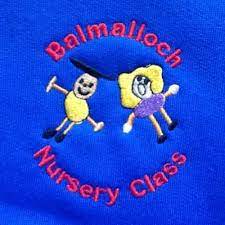 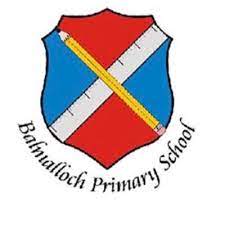   PARENTS/CARERS                                           Leadership of Change & Leadership of LearningWhat is School Improvement Planning?School Improvement Planning is a process by which members of the school community conducts a thorough evaluation of their school’s educational programming in the previous school year/s and the development of a written school plan that:Establishes the starting point for ongoing evaluation of effortsUnifies independently organised school improvement efforts from various areas of the total school programme into a single, focused process. Partners in Planning for ImprovementStart small – the most effective programmes come when adaptions can be made freely. Pupils and parents/carers need time to get used to the formality of the meetings and what is expected of them.High quality discussions around school improvement planning are vital.Regular meetings allow for more flexibility.Keep staff, pupils, parents and partners updated with any progress.In Partnership with …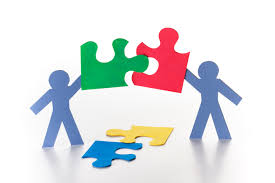  Staff		 Pupils		 Parents		 CommunityImprovement questionsHow do your pupils help to shape and evaluate your school improvement plan?How well do you engage parents and partners in identifying/evaluating school priorities?Taking Account of…National Improvement Framework for Scottish EducationHow Good Is Our School?, How Good Is Our School – Learners?, How Good Is Our Early Learning and Childcare?The Scottish Attainment ChallengePupil Improvement Plan 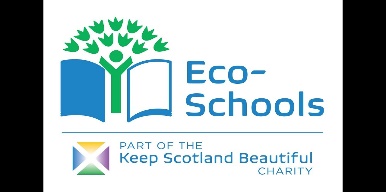 Pupil Voice Group: Eco Schools        STAFF MEMBERS LEADING:     SMT: Miss Catherine Paterson              TEACHERS: Miss McGill and Mrs McDaid Appendix 1:When considering your Cluster and School Improvement Priorities, you are asked to provide links to the following, as well as the Quality Indicators within HGIOS4 and HGIOELC:Pupil Voice Improvement PriorityTargetsTimescaleEco-Schools Topic: LitterDate Range of this Plan: May 2021 to March 2023Your school’s Sustainable Development Goal: SDG 13 Climate Action   Our overall aim for this Topic: To reduce litter and waste in our school and local community through a variety of Eco friendly approaches. To plan and implement the themed activities around Waste free week. By April 2023Eco-Schools Topic: LitterDate Range of this Plan: May 2021 to March 2023Your school’s Sustainable Development Goal: SDG 13 Climate Action   Our overall aim for this Topic: To reduce litter and waste in our school and local community through a variety of Eco friendly approaches. Participate in the Clean up community – inviting local community partnersBy March 2023Eco-Schools Topic: LitterDate Range of this Plan: May 2021 to March 2023Your school’s Sustainable Development Goal: SDG 13 Climate Action   Our overall aim for this Topic: To reduce litter and waste in our school and local community through a variety of Eco friendly approaches. Purchase new composter, use to reduce waste.By June 2023Eco-Schools Topic: LitterDate Range of this Plan: May 2021 to March 2023Your school’s Sustainable Development Goal: SDG 13 Climate Action   Our overall aim for this Topic: To reduce litter and waste in our school and local community through a variety of Eco friendly approaches. Plan and implement the Switch off fortnight campaign and themed two weeks across the school.By November 2022Eco-Schools Topic: LitterDate Range of this Plan: May 2021 to March 2023Your school’s Sustainable Development Goal: SDG 13 Climate Action   Our overall aim for this Topic: To reduce litter and waste in our school and local community through a variety of Eco friendly approaches. Participate in the Climate Action Live lessons – Keep Scotland beautiful Eco Schools  By June 2023Eco-Schools Topic: LitterDate Range of this Plan: May 2021 to March 2023Your school’s Sustainable Development Goal: SDG 13 Climate Action   Our overall aim for this Topic: To reduce litter and waste in our school and local community through a variety of Eco friendly approaches. Provide opportunities for staff development – Access and share jointhePod online and Keep Scotland Beautiful / Eco schools for staff training and pupil leadership role training.By June 2023Eco-Schools Topic: LitterDate Range of this Plan: May 2021 to March 2023Your school’s Sustainable Development Goal: SDG 13 Climate Action   Our overall aim for this Topic: To reduce litter and waste in our school and local community through a variety of Eco friendly approaches. Promote the Eco warrior awards for pupils demonstrating respect and taking responsibility for the school grounds and wider community areas.  By June 2023ResourcesComposter Litter pickers Appropriate recycling bins  Involvement of Parents/CarersCheckpoint 1 – Term 1Checkpoint 2 – Term 2Checkpoint 3 – Term 3Checkpoint 4 – Term 4UNCRCHGIOS 4 & HGIOELCCHGIOS LEARNERSNational Improvement Framework: priorities and driversArticle 1 - definition of the childArticle 2 - non-discriminationArticle 3 - best interests of the childArticle 4 - implementation of the ConventionArticle 5 - parental guidance and child's evolving capacitiesArticle 6 - life, survival and developmentArticle 7 - birth registration, name, nationality, careArticle 8 - protection and preservation of identityArticle 9 - separation from parentsArticle 10 - family reunificationArticle 11 - abduction and non-return of childrenArticle 12 - respect for the views of the childArticle 13 - freedom of expressionArticle 14 - freedom of thought, belief and religionArticle 15 - freedom of associationArticle 16 - right to privacy                                 Article 17 - access to information from the mediaArticle 18 - parental responsibilities and state assistanceArticle 19 - protection from violence, abuse and neglectArticle 20 - children unable to live with their familyArticle 21 – adoptionArticle 22 - refugee childrenArticle 23 - children with a disabilityArticle 24 - health and health servicesArticle 25 - review of treatment in careArticle 26 - social securityArticle 27 - adequate standard of livingArticle 28 - right to educationArticle 29 - goals of educationArticle 30 - children from minority or indigenous groupsArticle 31 - leisure, play and cultureArticle 32 - child labourArticle 33 - drug abuseArticle 34 -sexual exploitationArticle 35 - abduction, sale and traffickingArticle 36 - other forms of exploitationArticle 37 - inhumane treatment and detentionArticle 38 - war and armed conflictsArticle 39 - recovery from trauma and reintegrationArticle 40 - juvenile justiceArticle 41 - respect for higher national standardsArticle 42 - knowledge of rightsHGIOS & HGIOELCC1.1: Self-evaluation for self-improvement1.2: Leadership for learning1.3: Leadership of change1.4: Leadership and management of staff1.5: Management of resources to promote equity2.1: Safeguarding and child protection2.2: Curriculum2.3: Learning teaching and assessment2.4: Personalised support 2.5: Family learning2.6: Transitions2.7: Partnerships 3.1: Ensuring wellbeing, equality and 	inclusion 3.2: Raising attainment and achievement 3.3: Increasing creativity and employability Specific to HGIOELC 3.2: Securing children’s progress 3.3: Developing creativity and skills for lifeHGIOS – LEARNERESOur RelationshipsOur Learning and TeachingOur School and CommunityOur Health and WellbeingOur Successes and AchievementsNIF PrioritiesPlacing the human rights and needs of every child and young person at the centre of educationImprovement in children and young people’s health and wellbeing; Closing the attainment gap between the most and least disadvantaged children and young people; Improvement in skills and sustained, positive school leaver destinations for all young people Improvement in attainment, particularly in literacy and numeracy.NIF DriversSchool and ELC LeadershipTeacher and Practitioner ProfessionalismParent/Carer Involvement and EngagementCurriculum and AssessmentSchool and ELC ImprovementPerformance InformationAugust 2022September 2022October 2022November 2022December 2022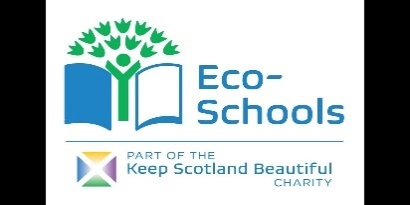 To identify members of committee for 2022-23.-application forms to be given out. To create and learn Eco code song / poem. To complete environmental review. To share action plan with pupils. -To organise litter picker timetable and routine across the schoolClimate Action Week – 26-30th September 22Timed with the Scottish Government’s Climate Week, a full week of lessons, stories, and activities on climate action. Scottish Learning Festival – Staff CPD – Learning for Sustainability“What’s Under your Feet?” Campaign.Planting “Woodland Trust” Hedge rows – Our Climate Change action“Switch Off Fortnight”Campaign to reduce energy use to help save the planet. Plastic PollutionBegins 7th November 2022Interactive lessons on our one of the most popular issues with Scottish schools - Plastic Pollution. Includes an assembly at the end of the week. Sessions depending on age:Early Years – Primary 3: Tuesday 8th, 9.30-9.50am Upper Primary (P4-P7): Monday 7th, 9.30 – 11.30amFriday assembly 9.30 – 10 am (suitable for all ages)Biodiversity & COP15From 5th December 2022Participate in the interactive lessons on our Biodiversity Topic timed to coincide with the UN Biodiversity COP15 in Montreal. Early Years – Primary 3: Tuesday 6th, 9.30-9.50am Upper Primary (P4-P7): Monday 5th, 9.30 – 11.30amFriday assembly 9.30 – 10 am (suitable for all ages)January 2023February 2023March 2023April 2023May 2023June 2023Global CitizenshipFrom 23rd January 2023Participate in the Eco schools KSB interactive lessons on our Global Citizenship topic.Early Years – Primary 3: Tuesday 24th, 9.30 - 9.50amUpper Primary (P4-P7): Monday 23rd, 9.30 – 11.30am.Friday assembly 9.30 – 10am (suitable for all ages)COMPOSTINGLearn to reduce food waste and recycle through composting: purchase new modern composter and teach staff and pupils to use. Participate in “Waste Week 2023” Campaign(Pod online)Scottish Spring Clean20th March 2023Interactive lessons supporting Scottish Spring Clean.Early Years – Primary 3: Tuesday 21st, 9.30 - 9.50amUpper Primary (P4-P7): Monday 20th, 9.30 – 11.30amFriday assembly 9.30 – 10 am (suitable for all ages)To plan and share online with families for Earth Day – Saturday 22 April 2023-save home energy checklistNatural Scotland – Eco SchoolsFrom 15th May 23Interactive lessons on our Scotland's natural environment. Includes an assembly at the end of the week. Early Years – Primary 3: Tuesday 16th, 9.30 - 9.50amUpper Primary (P4-P7): Monday 15th, 9.30 – 11.30am.Friday assembly 9.30 – 10am (suitable for all ages)